B6DL1E1Listening and speakingActivities:Teacher displays the story on LCD.(if the LCD is not provided, teacher can refer to the text book).Teacher reads aloud the story and pupils listen. (incorporate some suitable movement and vary the intonation to enhance pupils’ absorption of information, the usage of props to assist the process of teaching is very much suggested).Teacher reads aloud the story once again line by line and ask the pupils to follow after him/her in order to correct pupils’ pronunciation.The pupils read aloud together one more time. (This time with less guidance from the teacher.)Teacher asks some simple yes/no replies and wh- question towards the pupils in order to assess pupils’ comprehension of the short story. (emphasize more on the characters and the events occur in the story.)Sample of questions and the checklist are provided.Accept any possible answer.B6DL1E1The sample of the short story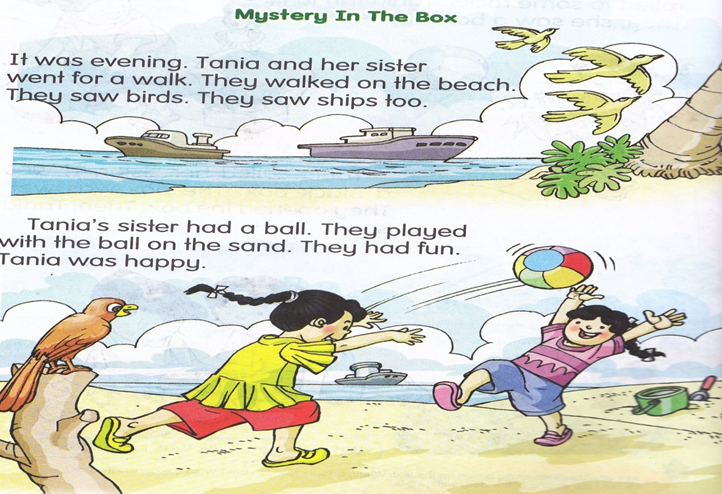 B6DL1E1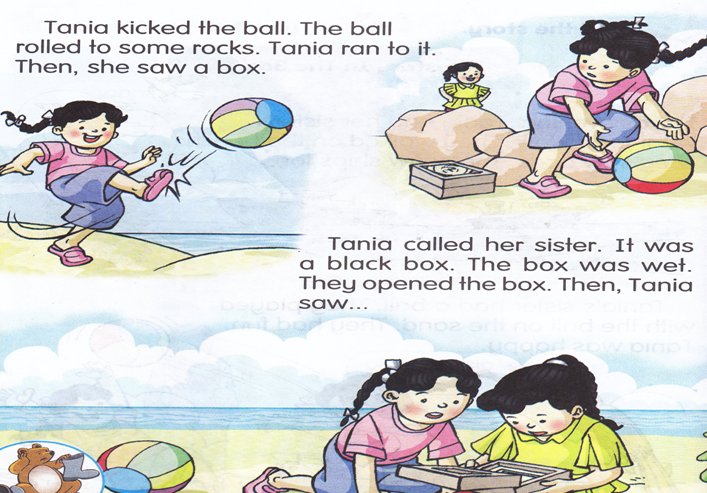 					B6DL1E1Listening and Speaking.Sample of wh-questions to be asked by the teacher.Who are the people in the story? _________________________What did they see at the beach?_________________________Where did they play the ball?_______________________What did Tania sees at the rock?__________________________What do you think is in the box?_________________________Sample of yes/no replies questions to be asked by the teacher.Did Tania and her sister go for a walk in the evening?___________________________________Did the ball roll to some rocks?_____________________Is the colour of the box red?________________________							B6DL1E1The checklist.NAME	:_____________________CLASS	:_____________________DATE	:_____________________Nama pentaksir:___________________B6DL2E1Listening and speakingActivities:Teacher shows the flash cards to the pupils.Teacher stresses words with initial, medial and final sounds, eg:, head, shoulders, knees, toes, eyes, ears, mouth and nose. Teacher reads the rhymes line by line. Pupils listen and repeat.Teacher plays a video of the song to the pupils. (the lyrics of the song is provided in the video)Pupils watch the video.Teacher plays the video one more time.Teacher sings along with the song and recites the rhyme with correct stress, rhythm and intonation.Pupils recite the rhyme together with the teacher.Pupils recite the rhyme in groups, pairs and individually with correct stress, rhythm and intonation.B6DL2E1The sample of the video.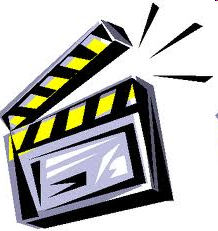 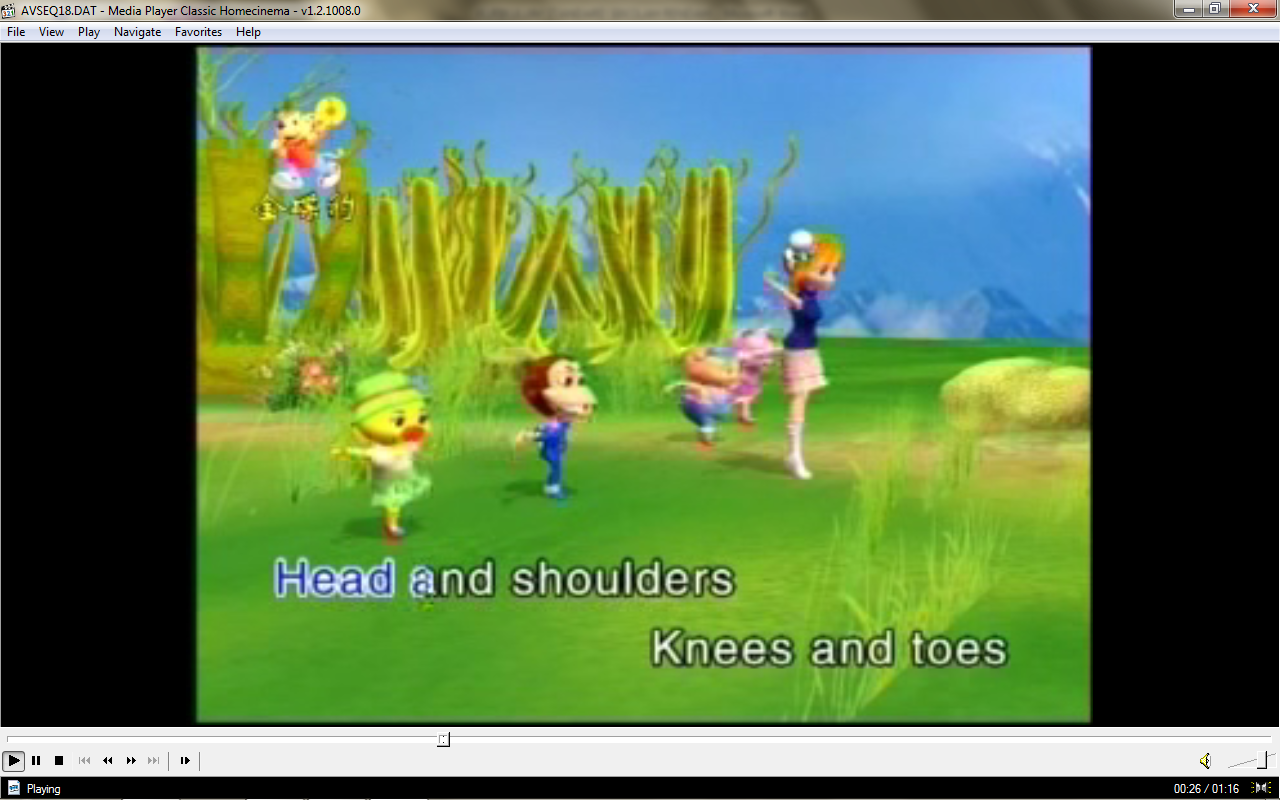 B6DL2E1The sample of the flash cards.,B6DL2E1B6DL2E1The lyrics.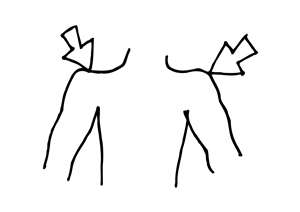 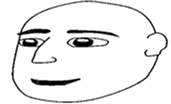 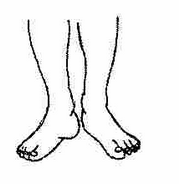 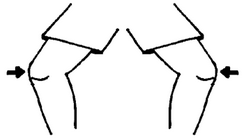 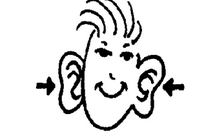 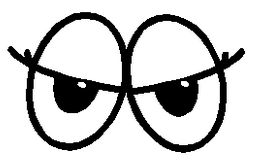 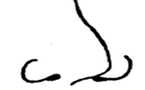 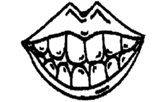 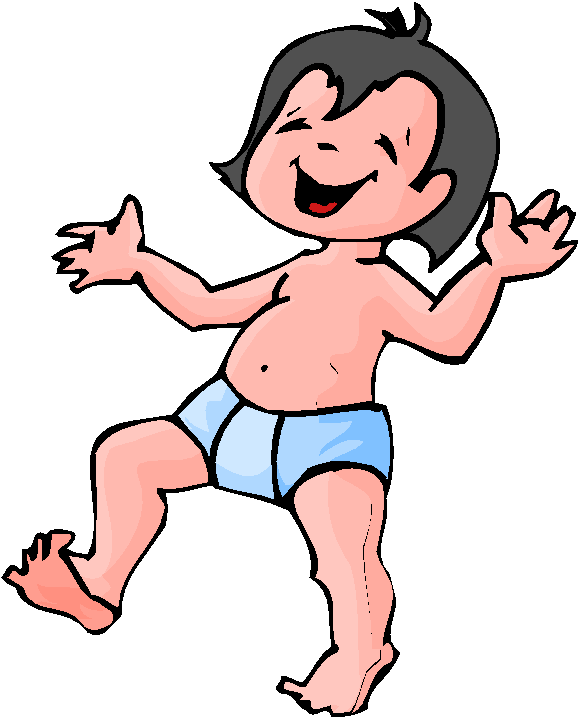 							B6DL2E1The checklist.NAME	:________________________CLASS	:________________________DATE	:________________________Nama pentaksir:____________________Reading.Activities.Teacher distributes reflective sheet to the pupils and ask them to paste the sheet at the back of their exercise book. (so that, the pupils won’t lost the sheet).During the library/ free reading session, teacher picks pupils randomly and asked them to choose one of the story book and read aloud the story to the teacher.Teacher assists the pupils by providing guidance if they are having difficulties in reading. (Do not disrupt the pupils’ flow in reading, if pupils make mistake in their reading, correct them after they finish reading the story).After they are done reading, ask them to fill in the reading log with the information needed.The sample of the reading log is provided at the next slide.B6DB3E1Sample of the books (fiction)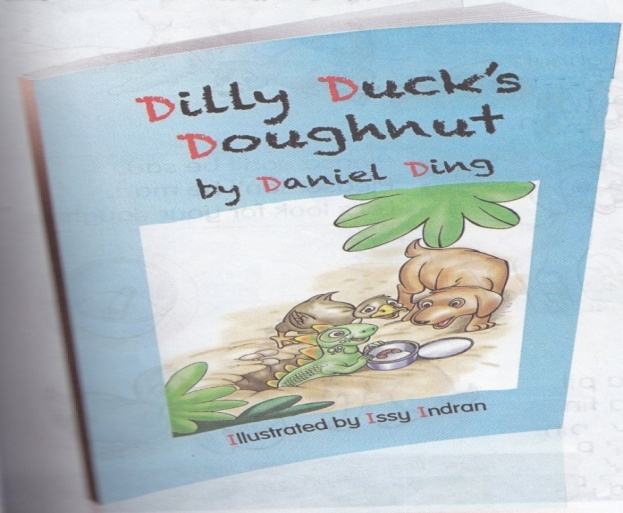 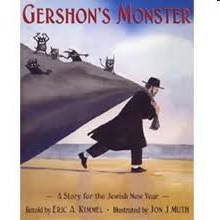 Sample of the books (non-fiction)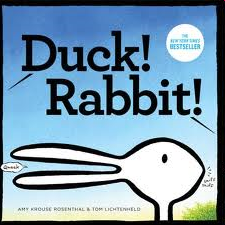 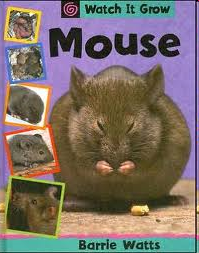 B6DB3E1NAME	:__________________CLASS	:__________________DATE	:__________________Reading logNama pentaksir:____________________Writing.Activities:Teacher shows a few sample of greeting cards.Teacher explains the purpose of the cards. (which is to wish other person’s well being or show appreciation in specific occasions).e.g A birthday card is given to people who celebrate their birthday.3. Teacher points out the message printed on the cards.          (teacher explains that the message in the card must be       written with positive thoughts and wish for only good       things.)		Teacher asks what other cards can be created. Teacher divides pupils into several groups.In their respective groups, teacher asks the pupils to list all the occasions or special days that people celebrate. (teacher can provide the list sheet or ask pupils to produce it)Teacher asks pupils to create a greeting card according to the special days the pupils have listed.	e.g 	group 1- create a father’s day card.		group 2- create a mother’s day card.		group 3- create a teacher’s day card.B6DT4E1NAME:CLASS:DATE:List down the special events and the festivities that you know.Nama pentaksir:____________________B6DT4E1Sample of a greeting card taken from the workbook.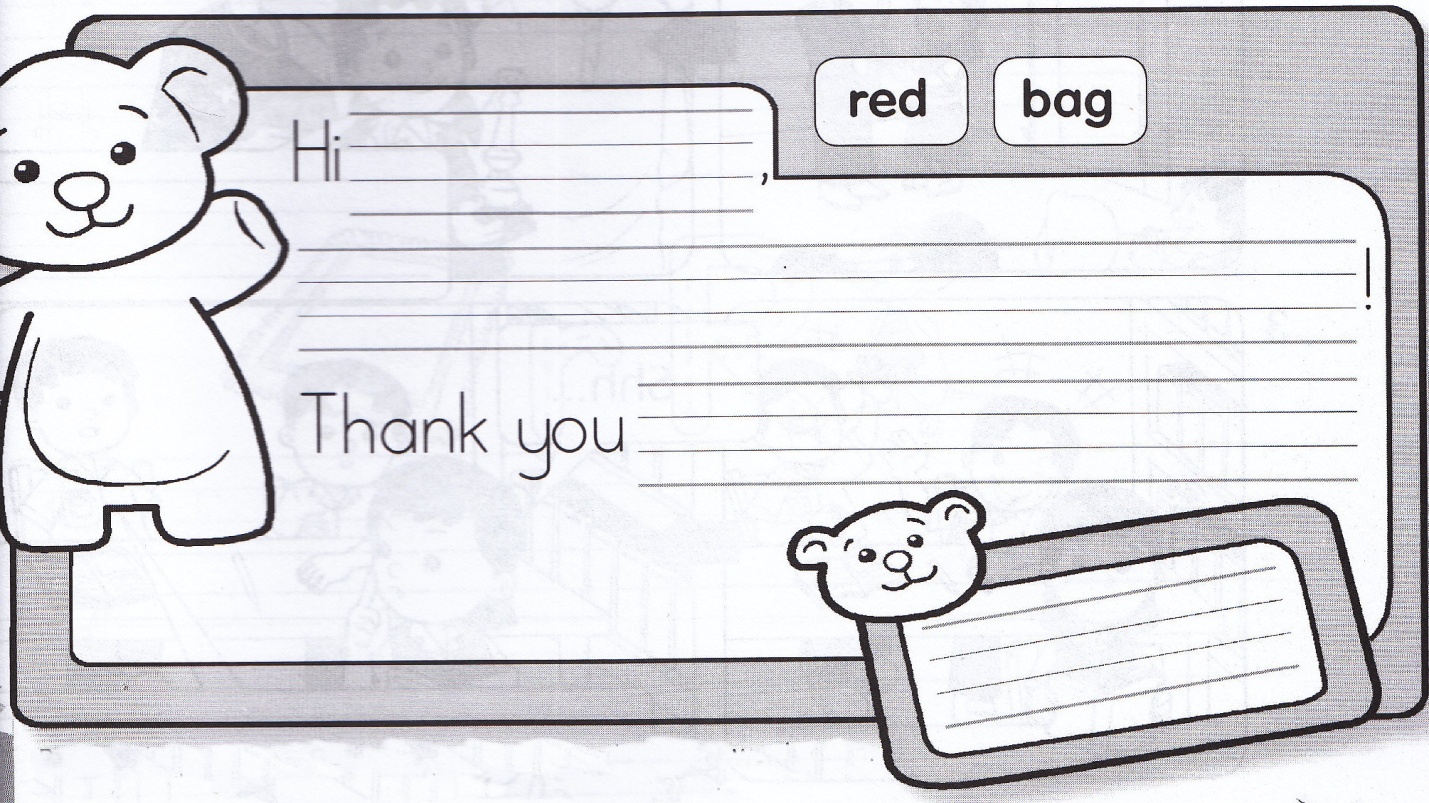 B6DT4E1Sample of the greeting cards from the internet.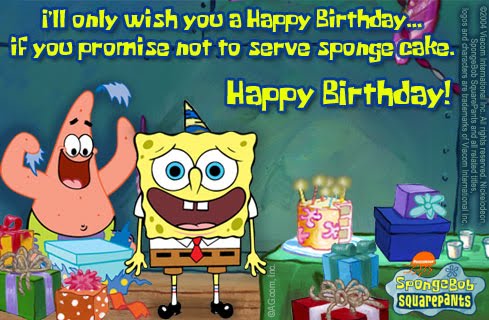 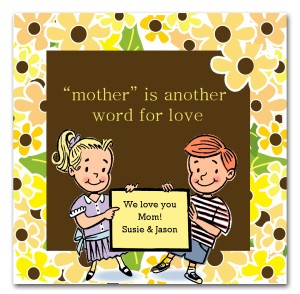 B6DT4E1NAME	:_______________________CLASS	:_______________________DATE	:________________________Create a greeting card and paste it in the box given.Nama pentaksir:___________________EVIDENCES  B6 DL1 E1:Able to respond and demonstrate understanding of short stories by talking about (i)  the characters (ii) the events B6 DL2 E1:Able to recite rhymes in groups and individually with correct stress, rhythm and intonation.B6 DB3E1:Able to choose and record the number of texts read. B6 DT4 E1:Able to create : a. greeting cards b. lists Wh-questionsTick  (√) if Pupils are able to answer.Who are the people in the story?What did they see at the beach?Where did they play the ball?What did Tania sees at the rock?What do you think is in the box?Yes/no replies questionsTick  (√) if Pupils are able to answer. Did Tania and her sister go for a walk in the evening?Did the ball roll to some rocks?Is the colour of the box red?The sound systemAbleUnablehead ShouldersKneesToesEyesEarsMouthNoseNo GenreTitle.NoThe special events/festivitiese.g 1e.g Teacher’s Day